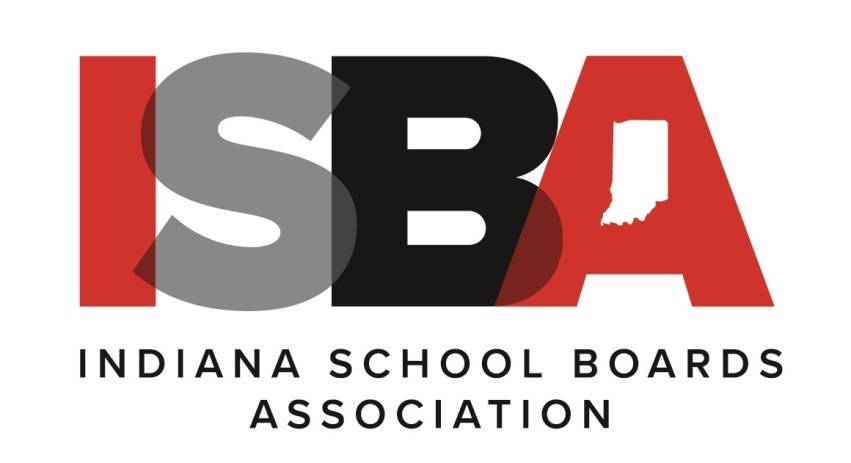 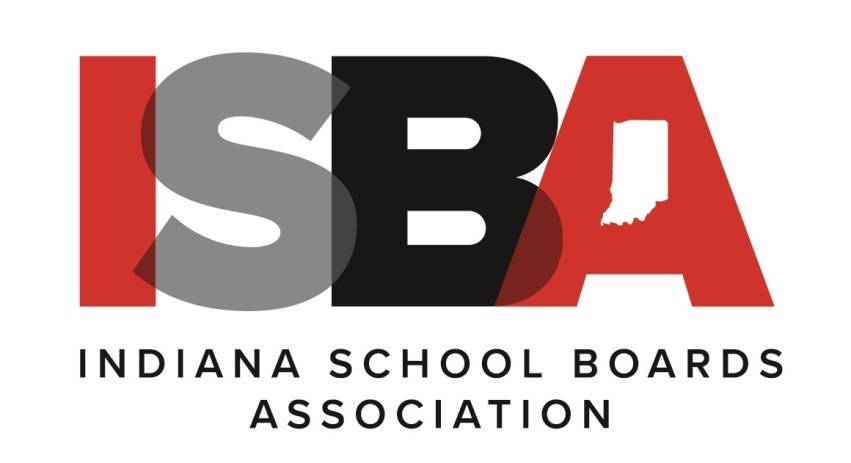 Service Membership with the Indiana School Boards Association is from January – December 2023, as provided by the Association Constitution/Bylaws (amended 9/97).  Payment of $1,000 is required before the membership is active.  The fee entitles your company to the following benefits:Two copies of the ISBA Journal – published quarterlyTwo copies of the ISBA Directory Access to the online ISBA DirectoryReceive the e-Dition Newsletter via emailReceive email communication from ISBA on timely news, notes, programs, and eventsA $50 discount on the initial exhibit booth space cost for the annual Fall ConferenceEligibility to attend many seminars, webinars, meetings, and conferences offered by ISBA – Great visibility opportunities! Listed in ISBA publications (Journal, Website, Directory, and Fall Conference Program) as an ISBA Service MemberBe a part of an active and viable organization that provides important support services for all public school corporations in IndianaPlease type or print2023 Service Membership Application Form(Company Name)(Company Name)(Company Name)(Representative)(Representative)(Representative)(Representative)(E-Mail of Representative)(E-Mail of Representative)(E-Mail of Representative)(Representative Phone)(Representative Phone)(Representative Phone)(Representative Phone)(Description of Business) (Description of Business) (Description of Business) (Description of Business) (Description of Business) (Description of Business) (Description of Business) (Billing Contact)(Billing Contact Email)(Billing Contact Email)(Billing Contact Email)(Billing Contact Email)(Billing Contact Phone)(Billing Contact Phone)(Address)(Address)(Address)(Address)(Address)(Address)(Address)(City)(City)(City)(State)(Zip)(Zip)(Zip)(Representative)(Representative)(Position)(Position)(Position)(Position)(E-Mail of Representative)(E-Mail of Representative)(Representative Phone)(Representative Phone)(Representative Phone)(Representative Phone)(Representative)(Representative)(Position)(Position)(Position)(Position)(E-Mail of Representative)(E-Mail of Representative)(Representative Phone)(Representative Phone)(Representative Phone)(Representative Phone)(Representative)(Representative)(Position)(Position)(Position)(Position)(E-Mail of Representative)(E-Mail of Representative)(Representative Phone)(Representative Phone)(Representative Phone)(Representative Phone)(Representative)(Representative)(Position)(Position)(Position)(Position)(E-Mail of Representative)(E-Mail of Representative)(Representative Phone)(Representative Phone)(Representative Phone)(Representative Phone)(Representative)(Representative)(Position)(Position)(Position)(Position)(E-Mail of Representative)(E-Mail of Representative)(Representative Phone)(Representative Phone)(Representative Phone)(Representative Phone)